DSWD DROMIC Report #11 on Typhoon “Bising”as of 24 April 2021, 6PMSituation Overview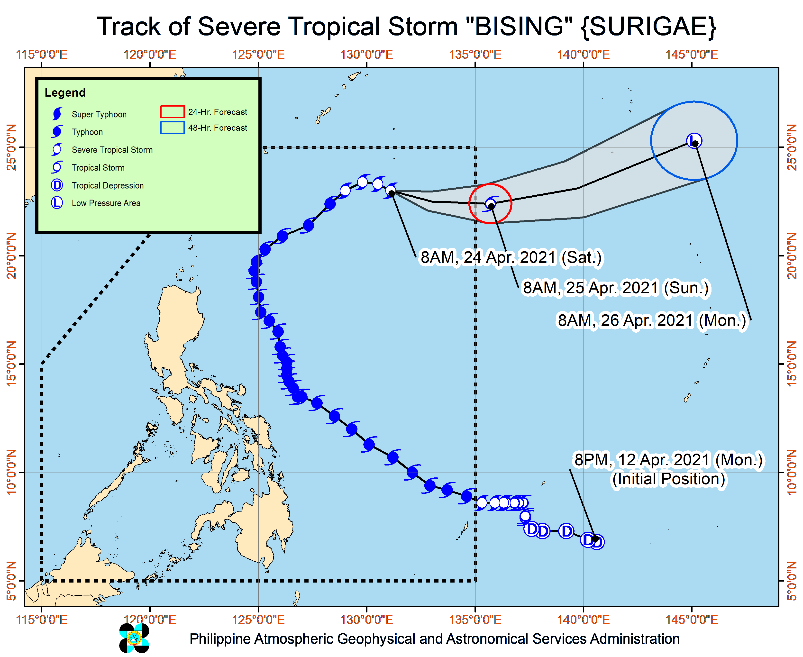 Issued at 11:00 AM, 24 April 2021, "BISING" CONTINUES TO WEAKEN WHILE MOVING EAST-SOUTHEASTWARD OVER THE PHILIPPINE SEA.Tropical cyclone winds of at least strong breeze to near gale in strength extend outward up to 500 km from the center of the severe tropical storm.Hazards affecting coastal watersIn the next 24 hours, under the influence of Severe Tropical Storm BISING”, moderate to rough seas will be experienced over the northern and eastern seaboards of Northern Luzon (1.5 to 3.5 m). Mariners of small seacrafts are advised not to venture out over these waters. Inexperienced mariners of these vessels should avoid navigating in these conditions.Track and Intensity Outlook:“BISING” is forecast to exit the Philippine Area of Responsibility tomorrow (25 April) morning. Further weakening is expected throughout the forecast period due to unfavorable atmospheric and oceanic conditions. At 10:00 AM today, the center of Severe Tropical Storm "BISING" was estimated based on all available data at 1,005 km East Northeast of Extreme Northern Luzon (22.9 °N, 131.3 °E )Source: DOST-PAGASA Severe Weather Bulletin Status of Affected Families / PersonsA total of 98,546 families or 401,867 persons were affected in 1,134 barangays in Regions II, V, VIII and Caraga (see Table 1).Table 1. Number of Affected Families / PersonsNote: Ongoing assessment and validation being conducted.Source: DSWD-FOs II, V, VIII and CaragaStatus of Displaced Families / PersonsInside Evacuation CentersA total of 14,951 families or 58,431 persons took temporary shelter in 737 evacuation centers in Regions II, V, VII and CARAGA (see Table 2).Table 2. Number of Displaced Families / Persons Inside Evacuation CentersNote: Ongoing assessment and validation being conducted.Source: DSWD-FOs II, V, VIII and CaragaOutside Evacuation CentersA total of 24,519 families or 93,827 persons temporarily staying with their relatives and/or friends in Regions V and VIII (see Table 3).Table 3. Number of Displaced Families / Persons Outside Evacuation CentersNote: Ongoing assessment and validation being conducted.Source: DSWD-FOs V and VIIIDamaged HousesThere are 1,793 damaged houses; of which, 138 are totally damaged and 1,655 are partially damaged (see Table 4).Table 4. Number of Damaged Houses. 		  Source: DSWD-FOs VIII and CaragaAssistance ProvidedA total of ₱3,328,748.29 worth of assistance was provided to the affected families; of which, ₱2,733,018.29 was provided by DSWD and by ₱595,730.00 from LGUs (see Table 5).Table 5. Cost of Assistance Provided to Affected Families / PersonsNote: The decrease in the number of costs of assistance provided by the LGU is based on the final report submitted by the DSWD-FO VSource: DSWD-FOs II and VDSWD DISASTER RESPONSE INFORMATION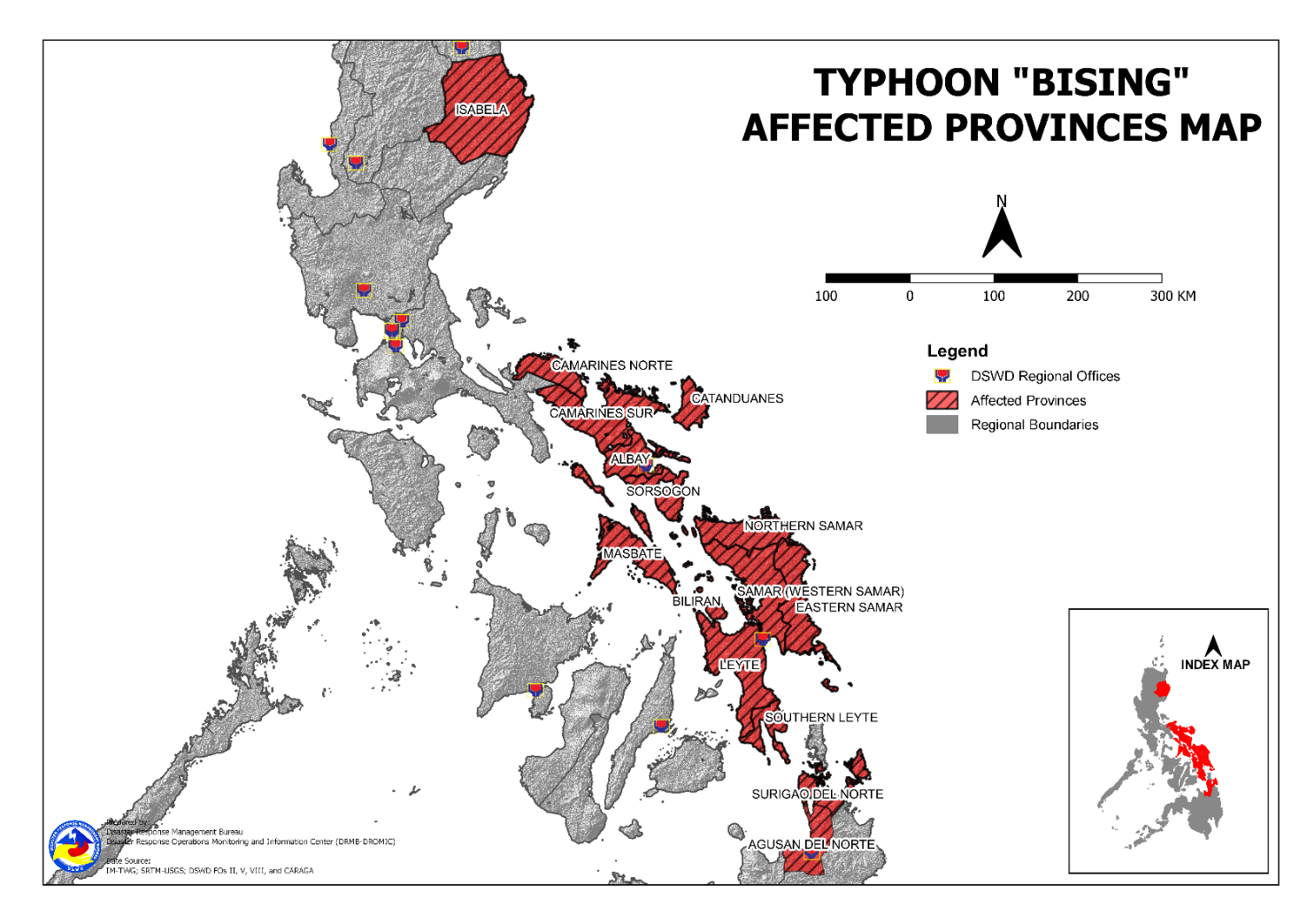 Situational ReportsDSWD-DRMBDSWD-FO CARDSWD-FO IDSWD-FO IIDSWD-FO IIIDSWD-FO MIMAROPADSWD-FO VDSWD-FO VIDSWD-FO VIIDSWD-FO VIIIDSWD-FO CARAGA*****The Disaster Response Operations Monitoring and Information Center (DROMIC) of the DSWD-DRMB is closely monitoring the effects of Typhoon “Bising” and is coordinating with the concerned DSWD Field Offices for any significant updates.Prepared by:																					MARIEL B. FERRARIZMARIE JOYCE G. RAFANANLESLIE R. JAWILIReleasing Officer          PHOTO DOCUMENTATION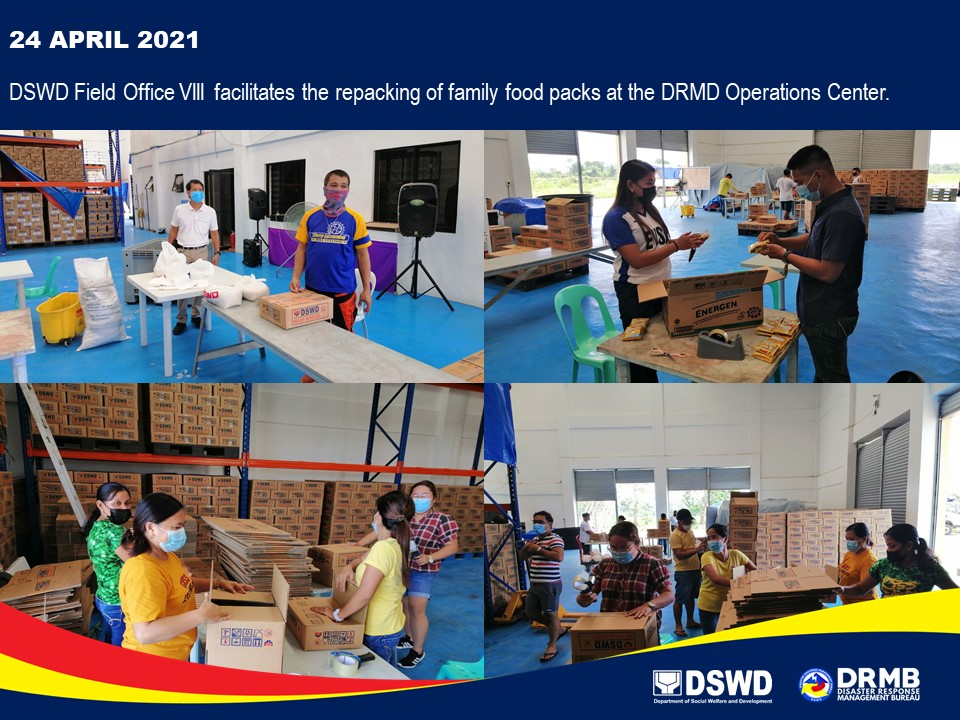 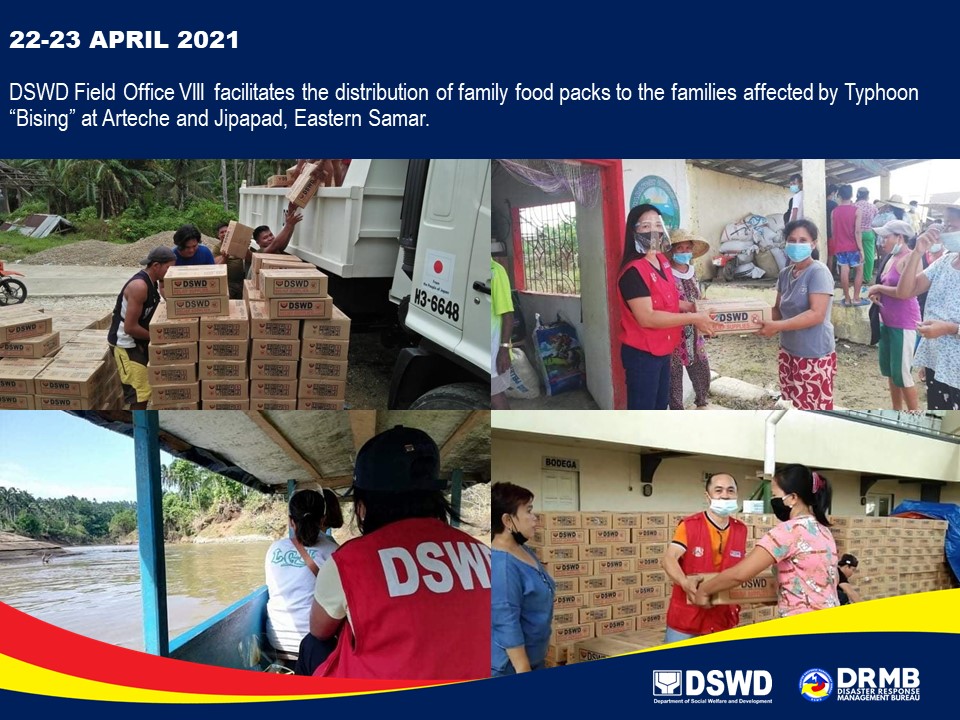 REGION / PROVINCE / MUNICIPALITY REGION / PROVINCE / MUNICIPALITY  NUMBER OF AFFECTED  NUMBER OF AFFECTED  NUMBER OF AFFECTED REGION / PROVINCE / MUNICIPALITY REGION / PROVINCE / MUNICIPALITY  Barangays  Families  Persons GRAND TOTALGRAND TOTAL 1,134  98,546  401,867 REGION IIREGION II9 112  303 IsabelaIsabela9 112  303 Divilacan 2  18  65 Maconacon 7  94  238 REGION VREGION V645  36,010  138,546 AlbayAlbay206  15,668  57,541 Bacacay 16  868 3,233 Camalig 10 2,567 9,314 Daraga (Locsin) 7  148  562 Guinobatan 21 2,170 7,628 Jovellar 2  2 8 Legazpi City (capital) 19  987 4,220 Libon 17  417 1,996 City of Ligao 13  218  770 Malilipot 12 1,009 3,475 Malinao 19 1,264 4,561 Manito 6  828 2,619 Oas 7  59  230 Pio Duran 4  437 1,730 Polangui 13  152  527 Rapu-Rapu 8  690 2,698 Santo Domingo (Libog) 15 1,093 3,463 Tiwi 17 2,759 10,507 Camarines NorteCamarines Norte14 106  450 Basud 1  16  69 Jose Panganiban 2  32  121 Labo 3  17  57 Talisay 8  41  203 Camarines SurCamarines Sur157  4,866  19,706 Baao 5  89  353 Bato 7  149  648 Bombon 2  14  48 Buhi 3  120  483 Bula 4  95  473 Calabanga 4  169  797 Caramoan 34 1,149 4,335 Garchitorena 4  104  507 Goa 15  299 1,184 Iriga City 11  428 1,822 Lagonoy 6  57  209 Magarao 1  6  28 Minalabac 1  16  77 Nabua 7  34  149 Naga City 1  66  185 Ocampo 4  31  147 Pasacao 1  68  269 Pili (capital) 1  5  24 Presentacion (Parubcan) 14  890 3,564 Ragay 7  87  299 Sagñay 3  231  967  San fernando 1  3 6 San Jose 8  52  220 Sipocot 1  19  49 Siruma 2  14  64 Tinambac 10  671 2,799 CatanduanesCatanduanes211  14,652  58,170 Province 1  18  78 Bagamanoc 11  339 1,082 Baras 25 1,252 4,628 Bato 17 2,031 8,164 Caramoran 21  724 2,760 Gigmoto 9  437 1,944 Pandan 20  528 2,344 Panganiban (Payo) 12  392 1,502 San Andres (Calolbon) 14  662 2,554 San Miguel 20 2,020 9,251 Viga 4  57  237 Virac (capital) 57 6,192 23,626 MasbateMasbate7  73  287 Mobo 1  8  34 Pio V. Corpuz (Limbuhan) 5  59  224 San Pascual 1  6  29 SorsogonSorsogon50 645  2,392 Bulan 5  185  534 Bulusan 8  64  230 Castilla 2  19  62 Gubat 2  6  26 Irosin 4  24  117 Juban 4  46  194 Prieto Diaz 10  87  314 Santa Magdalena 3  13  58 City of Sorsogon (capital) 12  201  857 REGION VIIIREGION VIII472  62,372  262,761 BiliranBiliran4  51  255 Cabucgayan 1  3  15 Culaba 2  2  10 Maripipi 1  46  230 Eastern SamarEastern Samar152  30,098  122,668 Arteche 20 4,551 16,890 Can-Avid 1 5,774 28,870 Dolores 1 1,627 6,504 Jipapad 13 2,510 10,040 Maslog 1  76  380 Oras 23 3,906 15,786 San Julian 5  92  315 San Policarpo 17 4,520 17,769 Sulat 11  162  664 Taft 2  11  43 Balangiga 1  45  133 General MacArthur 2  231  869 Guiuan 23 1,404 4,230 Hernani 9 2,454 9,727 Lawaan 1 2,454 9,727 Llorente 2  46  164 Mercedes 14  197  405 Salcedo 6  38  152 LeyteLeyte4  1,204  6,020 San Miguel 3 1,188 5,940 MacArthur 1  16  80 Northern SamarNorthern Samar201  26,685  115,196 Allen 1  7  29 Biri 1  26  113 Bobon 5  177  931 Catarman (capital) 15 1,013 4,731 Lavezares 5  120  528 Mondragon 4  91  407 San Antonio 5  53  168 San Jose 4  37  96 Victoria 6  27  119 Catubig 13  350 1,484 Gamay 4  408 1,484 Laoang 43  13,597 59,911 Lapinig 3  820 4,214 Las Navas 23 5,856 23,783 Mapanas 7  507 2,245 Palapag 32 1,860 7,457 Pambujan 15  664 2,756 San Roque 14 1,070 4,731 Silvino Lobos 1  2 9 Western SamarWestern Samar110  4,333  18,617 Almagro 1  3  12 Gandara 8  83  319 Matuguinao 1  2 3 Pagsanghan 2  12  37 San Jorge 7  27  119 Santa Margarita 2  70  350 Tarangnan 2  24  108 Basey 5  264 1,312 Calbiga 1  1 5 City of Catbalogan (capital) 20  691 3,314 Daram 12  164  896 Jiabong 1  69  197 Paranas (Wright) 1  7  23 Pinabacdao 11  189  905 San Sebastian 14 2,263 9,130 Santa Rita 5  91  415 Talalora 2  7  22 Villareal 1  75  244 Zumarraga 14  291 1,206 Southern LeyteSouthern Leyte1  1  5 Saint Bernard 1  1 5 CARAGACARAGA8  52  257 Agusan del NorteAgusan del Norte3  39  199 City of Cabadbaran 3  39  199 Surigao del NorteSurigao del Norte5  13  58 Bacuag 1  1 4 Malimono 1  7  32 San Benito 1  2 9 Sison 2  3  13 REGION / PROVINCE / MUNICIPALITY REGION / PROVINCE / MUNICIPALITY  NUMBER OF EVACUATION CENTERS (ECs)  NUMBER OF EVACUATION CENTERS (ECs)  NUMBER OF DISPLACED  NUMBER OF DISPLACED  NUMBER OF DISPLACED  NUMBER OF DISPLACED REGION / PROVINCE / MUNICIPALITY REGION / PROVINCE / MUNICIPALITY  NUMBER OF EVACUATION CENTERS (ECs)  NUMBER OF EVACUATION CENTERS (ECs)  INSIDE ECs  INSIDE ECs  INSIDE ECs  INSIDE ECs REGION / PROVINCE / MUNICIPALITY REGION / PROVINCE / MUNICIPALITY  NUMBER OF EVACUATION CENTERS (ECs)  NUMBER OF EVACUATION CENTERS (ECs)  Families  Families  Persons  Persons REGION / PROVINCE / MUNICIPALITY REGION / PROVINCE / MUNICIPALITY  CUM  NOW  CUM  NOW  CUM  NOW GRAND TOTALGRAND TOTAL 737 -  14,951 -  58,431 - REGION IIREGION II 6 -  112 -  303 - IsabelaIsabela 6 -  112 -  303 - Divilacan2  -  18  -  65  - Maconacon4  -  94  -  238  - REGION VREGION V 676 -  13,532 -  53,268 - AlbayAlbay 214 -  5,652 -  20,497 - Bacacay 12  -  342  - 1,403  - Camalig9  -  314  -  838  - Daraga (Locsin)7  -  148  -  562  - Guinobatan 29  - 1,574  - 5,652  - Jovellar1  - 1  - 3  - Legazpi City (capital) 13  -  177  -  630  - Libon8  -  76  -  450  - City of Ligao 14  -  218  -  770  - Malilipot7  -  137  -  526  - Malinao 27  - 1,264  - 4,561  - Manito2  -  69  -  255  - Oas7  -  59  -  230  - Pio Duran8  -  260  - 1,074  - Polangui 22  -  152  -  527  - Rapu-Rapu2  -  105  -  456  - Santo Domingo (Libog) 23  -  213  -  660  - Tiwi 23  -  543  - 1,900  - Camarines NorteCamarines Norte 12 -  81 -  370 - Basud2  - 7  -  37  - Jose Panganiban2  -  32  -  121  - Labo3  -  10  -  35  - Talisay5  -  32  -  177  - Camarines SurCamarines Sur 166 -  2,975 -  12,316 - Baao3  -  14  -  42  - Bato9  -  149  -  648  - Bombon4  -  14  -  48  - Buhi3  -  110  -  443  - Bula7  -  42  -  222  - Calabanga5  -  169  -  797  - Caramoan 30  -  249  -  981  - Garchitorena4  -  104  -  507  - Goa 10  -  198  -  838  - Iriga City5  -  22  -  88  - Lagonoy6  -  57  -  209  - Magarao1  - 6  -  28  - Nabua7  -  34  -  149  - Naga City3  -  66  -  185  - Ocampo4  -  21  -  90  - Pasacao6  -  68  -  269  - Pili (capital)1  - 5  -  24  - Presentacion (Parubcan) 18  -  638  - 2,685  - Ragay8  -  87  -  299  - Sagñay4  -  231  -  967  -  San fernando1  - 3  - 6  - San Jose8  -  49  -  209  - Sipocot1  -  19  -  49  - Siruma2  - 6  -  34  - Tinambac 16  -  614  - 2,499  - CatanduanesCatanduanes 242 -  4,393 -  18,533 - Province1  - 5  -  19  - Bagamanoc 15  -  199  -  627  - Baras 31  -  366  - 1,274  - Bato 38  -  229  -  926  - Caramoran 13  -  246  -  956  - Gigmoto6  -  82  -  368  - Pandan9  -  173  -  814  - Panganiban (Payo)3  -  15  -  84  - San Andres (Calolbon) 25  -  436  - 1,611  - San Miguel 36  - 1,005  - 4,908  - Viga3  -  31  -  122  - Virac (capital) 62  - 1,606  - 6,824  - MasbateMasbate 7 -  71 -  283 - Mobo1  - 8  -  34  - Pio V. Corpuz (Limbuhan)5  -  57  -  220  - San Pascual1  - 6  -  29  - SorsogonSorsogon 35 -  360 -  1,269 - Bulan4  -  108  -  218  - Bulusan6  -  44  -  147  - Castilla1  - 1  - 5  - Gubat2  - 6  -  26  - Irosin4  -  24  -  117  - Juban6  -  46  -  194  - Prieto Diaz3  -  44  -  160  - Santa Magdalena3  -  13  -  58  - City of Sorsogon (capital)6  -  74  -  344  - REGION VIIIREGION VIII 53 -  1,268 -  4,664 - Eastern SamarEastern Samar 5 -  59 -  120 - Can-Avid4  -  48  -  77  - Taft1  -  11  -  43  - LeyteLeyte 1 -  6 -  34 - MacArthur1  - 6  -  34  - Northern SamarNorthern Samar 34 -  879 -  3,417 - Bobon1  -  22  -  96  - Catarman (capital)3  -  161  -  268  - Laoang 11  -  282  - 1,399  - Las Navas1  -  29  -  107  - Mapanas3  -  35  -  156  - San Roque 15  -  350  - 1,391  - Western SamarWestern Samar 13 -  324 -  1,093 - San Sebastian 13  -  324  - 1,093  - CARAGACARAGA 2 -  39 -  196 - Agusan del NorteAgusan del Norte 1 -  32 -  164 - City of Cabadbaran1  -  32  -  164  - Surigao del NorteSurigao del Norte 1 -  7 -  32 - Malimono1  - 7  -  32  - REGION / PROVINCE / MUNICIPALITY REGION / PROVINCE / MUNICIPALITY  NUMBER OF DISPLACED  NUMBER OF DISPLACED  NUMBER OF DISPLACED  NUMBER OF DISPLACED REGION / PROVINCE / MUNICIPALITY REGION / PROVINCE / MUNICIPALITY  OUTSIDE ECs  OUTSIDE ECs  OUTSIDE ECs  OUTSIDE ECs REGION / PROVINCE / MUNICIPALITY REGION / PROVINCE / MUNICIPALITY  Families  Families  Persons  Persons REGION / PROVINCE / MUNICIPALITY REGION / PROVINCE / MUNICIPALITY  CUM  NOW  CUM  NOW GRAND TOTALGRAND TOTAL24,519 - 93,827 - REGION VREGION V22,593 - 85,633 - AlbayAlbay10,016 - 37,044 - Bacacay 526  - 1,830  - Camalig2,253  - 8,476  - Guinobatan 596  - 1,976  - Jovellar 1  -  5  - Legazpi City (capital) 810  - 3,590  - Libon 341  - 1,546  - Malilipot 872  - 2,949  - Manito 759  - 2,364  - Pio Duran 177  -  656  - Rapu-Rapu 585  - 2,242  - Santo Domingo (Libog) 880  - 2,803  - Tiwi2,216  - 8,607  - Camarines NorteCamarines Norte 25 -  80 - Basud 9  -  32  - Labo 7  -  22  - Talisay 9  -  26  - Camarines SurCamarines Sur1,891 - 7,390 - Baao 75  -  311  - Buhi 10  -  40  - Bula 53  -  251  - Caramoan 900  - 3,354  - Goa 101  -  346  - Iriga City 406  - 1,734  - Minalabac 16  -  77  - Ocampo 10  -  57  - Presentacion (Parubcan) 252  -  879  - San Jose 3  -  11  - Siruma 8  -  30  - Tinambac 57  -  300  - CatanduanesCatanduanes10,386 - 40,033 - Province 140  -  455  - Bagamanoc 140  -  455  - Baras 886  - 3,354  - Bato1,802  - 7,238  - Caramoran 478  - 1,804  - Gigmoto 355  - 1,576  - Pandan 355  - 1,530  - Panganiban (Payo) 377  - 1,418  - San Andres (Calolbon) 226  -  943  - San Miguel1,015  - 4,343  - Viga 26  -  115  - Virac (capital)4,586  - 16,802  - MasbateMasbate 2 -  4 - Pio V. Corpuz (Limbuhan) 2  -  4  - SorsogonSorsogon 273 - 1,082 - Bulan 77  -  316  - Bulusan 8  -  42  - Castilla 18  -  57  - Prieto Diaz 43  -  154  - City of Sorsogon (capital) 127  -  513  - REGION VIIIREGION VIII1,926 - 8,194 - Western SamarWestern Samar1,926 - 8,194 - San Sebastian1,926  - 8,194  - REGION / PROVINCE / MUNICIPALITY REGION / PROVINCE / MUNICIPALITY NO. OF DAMAGED HOUSES NO. OF DAMAGED HOUSES NO. OF DAMAGED HOUSES REGION / PROVINCE / MUNICIPALITY REGION / PROVINCE / MUNICIPALITY  Total  Totally  Partially GRAND TOTALGRAND TOTAL 1,793  138  1,655 REGION VIIIREGION VIII 1,787  137  1,650 BiliranBiliran 52  2  50 Cabucgayan3  - 3 Culaba2 1 1 Maripipi 47 1  46 Eastern SamarEastern Samar 20 -  20 Arteche1  - 1 Can-Avid3  - 3 General MacArthur 16  -  16 LeyteLeyte 16 -  16 MacArthur 16  -  16 Northern SamarNorthern Samar 466  72  394 Victoria2  - 2 Laoang 71 1  70 Mapanas 36  20  16 Pambujan 213  37  176 San Roque 144  14  130 Western SamarWestern Samar 1,232  63  1,169 Basey 10  -  10 Calbiga1  - 1 City of Catbalogan (capital) 628  14  614 Daram 88  47  41 Jiabong1  - 1 Pinabacdao 162 1  161 San Sebastian 321 1  320 Santa Rita 21  -  21 Southern LeyteSouthern Leyte 1 -  1 Saint Bernard1  - 1 CARAGACARAGA 6  1  5 Surigao del NorteSurigao del Norte 6  1  5 Bacuag1  - 1 San Benito2 1 1 Sison3  - 3 REGION / PROVINCE / MUNICIPALITY REGION / PROVINCE / MUNICIPALITY  COST OF ASSISTANCE  COST OF ASSISTANCE  COST OF ASSISTANCE  COST OF ASSISTANCE  COST OF ASSISTANCE REGION / PROVINCE / MUNICIPALITY REGION / PROVINCE / MUNICIPALITY  DSWD  LGU  NGOs  OTHERS  GRAND TOTAL GRAND TOTALGRAND TOTAL 2,733,018.29  595,730.00  - - 3,328,748.29 REGION IIREGION II -  94,050.00  - -  94,050.00 IsabelaIsabela -  94,050.00  - -  94,050.00 Divilacan-  94,050.00 -  - 94,050.00 REGION VREGION V169,476.20  501,680.00  - -  671,156.20 AlbayAlbay169,476.20 -  - -  169,476.20 Libon169,476.20  - -  - 169,476.20 Camarines SurCamarines Sur -  500,000.00  - -  500,000.00 Tinambac-  500,000.00 -  - 500,000.00 SorsogonSorsogon -  1,680.00  - -  1,680.00 Pilar-  1,680.00 -  - 1,680.00 REGION VIIIREGION VIII 2,563,542.09 -  - - 2,563,542.09 Eastern SamarEastern Samar 2,218,146.54 -  - - 2,218,146.54 Arteche924,681.00  - -  - 924,681.00 Can-Avid227,362.74  - -  - 227,362.74 Jipapad 1,066,102.80  - -  -  1,066,102.80 Northern SamarNorthern Samar345,395.55 -  - -  345,395.55 Catarman (capital)345,395.55  - -  - 345,395.55 DATESITUATIONS / ACTIONS UNDERTAKEN24 April 2021The Disaster Response Management Bureau is on RED Alert Status and is closely coordinating with the concerned field offices for significant disaster response updates.All QRT members and emergency equipment are on standby and ready for deployment.DATESITUATIONS / ACTIONS UNDERTAKEN22 April 2021Replenishment of 2,002 FFPs and 400 hygiene kits to Kalinga and 2,002 FFPs and 500 hygiene kits to Ifugao.DSWD-FO CAR ensures compliance to the CCCM and IDP Protection Guidelines and COVID19 Protocols.DSWD-FO CAR ensures availability of evacuation centers to accommodate displaced families and individuals.DSWD-FO CAR is closely monitoring weather updates and information.DSWD-FO CAR ensures availability of food and non-food items for resource augmentation as the need arises.DSWD-FO CAR DRR Focal persons is in close coordination with the LDRRMOs and MSWDOs for weather reports and updates.DATESITUATIONS / ACTIONS UNDERTAKEN17 April 2021DSWD-FO I is closely monitoring the movement of Typhoon” BISING” through the DOST – PAGASA and in close coordination with the Regional Disaster Risk Reduction and Management Council 1 (RDRRMC1). Likewise, Provincial Operations Offices (POOs) are in close coordination with the different Provincial/City/Municipal Disaster Risk Reduction and Management Councils (P/C/MDRRMCs) and Provincial/City/ Municipality Social Welfare and Development Offices (P/C/MSWDOs) to monitor the adverse effects that might be brought by the weather disturbance.DSWD-FO I Incident Management Team (IMT) is still activated and on duty while other DSWD staff are on standby for possible augmentation. Likewise, the Field Office ensures availability and readiness of resources.DATESITUATIONS / ACTIONS UNDERTAKEN23 April 2021DSWD-FO II submitted their terminal report.DATESITUATIONS / ACTIONS UNDERTAKEN17 April 2021Activated the Rapid Development Team (RDT) of DRMD that will render skeletal duties during onset of disaster to continuously monitor weather disturbance and coordinates with the Provincial Extension Offices for the situation of their respective LGUs.The 15 QRTs are ready for deployment upon the activation of the Blue and Red alert status of the RDRRMC 3.The Regional Warehouse and Fort Magsaysay Hub has ongoing repacking of FFPs.DATESITUATIONS / ACTIONS UNDERTAKEN15 April 2021SWADT Offices are alerted to monitor daily local weather condition and related eventualities, and ensure provision of information to all concerned offices, divisions, sections, and units.On-call status of the expanded R/P/C/M QRTs together with special projects staff on a 24/7 basis for possible activation of Operation Center to respond in case any untoward incident and eventualities are reported.DSWD-FO MIMAROPA is in close coordination with the Office of Civil Defense (OCD) and RDRRMC MIMAROPA for any updates for monitoring purposes and response mechanism for areas that will be affected.Standby logistical equipment and workforce thru coordination with SWADT Offices and concerned LGUs on the management of stranded passengers, in ports and terminals.Information and Communication Technology Management Unit (ICTMU) is on standby status to ensure robust communication system.DATESITUATIONS / ACTIONS UNDERTAKEN23 April 2021DSWD-FO V submitted their terminal report.DATESITUATIONS / ACTIONS UNDERTAKEN14 April 2021All QRT members are on stand by and ready for augmentation if needed.RDANA team is composed of 40 trained QRTs and is ready to be deployed if needed. 30 QRT members in-charge for reports also undergone training on DROMIC Protocols last September 17-19 and 24-26, 2020.DSWD-FO VI continuously conducts TA provision to LGUs and SWAD Offices on DROMIC Reporting.DSWD-FO VI issued a total of 150 vests, 50 GO bags, 50 survival bags, and 50 sleeping kits to QRT members in the region and field staff.DATESITUATIONS / ACTIONS UNDERTAKEN23 April 2021DSWD-FO VII submitted their terminal report.DATESITUATIONS / ACTIONS UNDERTAKEN23 April 2021A total of 4,894 families or 20,335 persons have pre-emptively evacuated in 192 evacuation centers in Region VIII. All of these families have returned home. DSWD-FO VIII delivered additional 800 FFPs to Arteche and 500 FFPs to Oras, Eastern SamarPrepositioned Family Food Packs (FFPs) in Samar Island, Biliran and Southern Leyte which can be distributed immediately by the P/C/MATs to Local Government Units that need augmentation support.DATESITUATIONS / ACTIONS UNDERTAKEN21 April 2021DSWD-FO CARAGA is continuously coordinating with the LGUs for the possible augmentation assistance to the affected families.